ПРОТОКОЛ №6заседания Координационного совета по развитию малого и среднегопредпринимательства и инвестиционной деятельности при  администрации города Урай(с обеспечением видеотрансляции в режиме он-лайн)«30» ноября 2022 года			   			        	                              г. Урай  Состав членов Координационного совета, присутствующих на заседании Координационного совета:На заседании Координационного совета присутствовал:Приглашенные докладчики по повестке дня:Повестка дня:1. О предварительных итогах социально-экономического развития города Урай в 2022 году и перспективах на 2023 год.2. О внешнем облике объектов потребительского рынка на территории города Урай.3. Информация об антитеррористической защищенности торговых объектов.4. О сроках и способах уплаты имущественных налогов за 2021 год.РазноеРассмотрение вопросов в заочной форме:5. Информация о ситуации на рынке труда города Урай.6. О ходе реализации специального налогового режима «Налог на профессиональный доход» на территории города Урай.7. Информация о рассмотрении актов о результатах осуществления контроля за соблюдением концессионером условий концессионного соглашения в сфере ЖКХ в г. Урай.8. О плане работы Координационного совета на 2023 год.9. Информация о внесении изменений в Перечень муниципального имущества, предназначенного для поддержки субъектов малого и среднего предпринимательства. 10. Об исполнении принятых Координационным советом протокольных поручений. 11. Информирование о деятельности Центра медиации при ТПП ХМАО-Югры.1. О предварительных итогах социально-экономического развития города Урай в 2022 году и перспективах на 2023 год (Закирзянов Т.Р.)Решили:1.1. Информацию о предварительных итогах социально-экономического развития города Урай в 2022 году и перспективах на 2023 год принять к сведению.2. О внешнем облике объектов потребительского рынка на территории города Урай(Полотайко О.А.)Решили:2.1. Информацию о внешнем облике объектов потребительского рынка на территории города Урай принять к сведению.2.2. Администрации города продублировать информацию о новогоднем оформлении объектов потребительского рынка с методическими рекомендациями по новогоднему оформлению фасадов зданий и прилегающих территорий города Урай, на инвестиционном портале города Урай, в социальной сети «Вконтакте» группе для предпринимателей «Бизнес Урая», в мессенджере Telegram группе «Бизнес Урая».Срок: 09 декабря 2022 года.2.3. МКУ «Управления градостроительства, землепользования и природопользования города Урай» обеспечить персональные консультации субъектов предпринимательства, при необходимости с выездом на объект, по вопросам новогоднего оформления фасадов объектов потребительского рынка.3. Информация об антитеррористической защищенности торговых объектов (Закирзянов Т.Р.)Решили:3.1. Информацию об антитеррористической защищенности торговых объектов принять к сведению.4. О сроках и способах уплаты имущественных налогов за 2021 год (Рачёва О.В.)Решили:4.1. Информацию о сроках и способах уплаты имущественных налогов за 2021 год принять к сведению.Информация по вопросам 5 – 11 была направлена на электронные адреса членов Координационного совета для рассмотрения в заочной форме.5. Информация о ситуации на рынке труда города Урай (Семенова И.Ю.)Решили:5.1. Информацию о ситуации на рынке труда города Урай принять к сведению.6. О ходе реализации специального налогового режима «Налог на профессиональный доход» на территории города Урай (Соснина И.Ю.)Решили:6.1. Информацию о ходе реализации специального налогового режима «Налог на профессиональный доход» на территории города Урай принять к сведению.7. Информация о рассмотрении актов о результатах осуществления контроля за соблюдением концессионером условий концессионного соглашения в сфере ЖКХ в г. Урай  (Чуриков Е.А.)Решили:7.1. Информацию о рассмотрении актов о результатах осуществления контроля за соблюдением концессионером условий концессионного соглашения в сфере ЖКХ в г. Урай принять к сведению.8. О плане работы Координационного совета на 2023 год  (Ковалёва О.Д.)Решили:8.1. План работы координационного совета на 2023 год принять за основу и утвердить, в соответствии с приложением 1 к настоящему Протоколу.9. Информация о внесении изменений в Перечень муниципального имущества, предназначенного для поддержки субъектов малого и среднего предпринимательства (Гарифов В.Р.)Решили:9.1. Согласовать внесение изменений в Перечень муниципального имущества, предназначенного для поддержки субъектов малого и среднего предпринимательства, в соответствии с приложением 2 к настоящему  Протоколу.10. Об исполнении принятых Координационным советом протокольных поручений.(Куликова Л.Ю.)Решили:10.1. Считать исполненными и снять с контроля поручения, предусмотренные п. 1.3 протокола №1 от 31.03.2022., п.1.2, п.1.3, п.5.1 протокола №3 от 26.05.2022 г.11. Информирование о деятельности Центра медиации при ТПП ХМАО-Югры  (Мельман И.А.)Решили:11.1. Информацию о деятельности Центра медиации при ТПП ХМАО-Югры принять к сведению.В разделе «Разное» слушали информацию «О внедрении института Единого налогового счета»	(Рачёва О.В.)Решили:Информацию о внедрении института Единого налогового счета принять к сведению.В разделе «Разное» обсуждали вопросы о благоустройстве города, о сложностях  получения услуг от АО «ЮТЭК-Энергия» и услуг профильных специалистов БУ «Урайская городская клиническая больница»Решили:Поставленные вопросы отработать адресно, ответы направить членам Координационного совета.Срок: до 26 декабря 2022 года.Приложение 1к протоколу Координационного совета по развитию малого и среднего предпринимательстваи инвестиционной деятельности при администрации города Урайот 30 ноября 2022 года План работы Координационного совета по развитию малого и среднего предпринимательства и инвестиционной деятельности при администрации города Урай  (далее -  Координационный совет) на 2023 годПримечание: В  повестки  заседаний Координационного совета могут вноситься дополнительные  вопросы по письменным предложениям (обращениям) заинтересованных лиц в течение года.Приложение 2  к протоколу заседанияКоординационного совета по развитию малого и среднего предпринимательства и инвестиционной                                                                          деятельности при администрации города Урай от 30.11.2022 №6	Изменения в перечень муниципального имущества предназначенного для поддержки субъектов малого и среднего предпринимательства (далее – Перечень): 1. Исключить из Перечня следующие объекты с пор.  №2,6,16,292. Дополнить Перечень пор. №2,6,16,29:   Закирзянов Тимур Раисовичпредседатель Координационного совета, глава города УрайШиринкин Виталий Николаевичзаместитель председателя Координационного совета, индивидуальный предпринимательКуликова Людмила Юрьевнасекретарь Координационного совета, старший инспектор отдела развития предпринимательства управления экономического развития администрации города Урай Новосёлова Светлана Петровназаместитель главы города Урай, курирующий направления экономики, финансов и инвестицийКовалёва Ольга Давыдовназаместитель начальника управления - начальник отдела развития предпринимательства управления экономического развития администрации города УрайГулевич Владимир Лаврентьевичиндивидуальный предпринимательСалун Александр Владимировичгенеральный директор ООО «Вкус»Мунарев Игорь Сергеевичкоммерческий директор ООО  «Интерьер-декор»Сорокин Александр Викторовичиндивидуальный предпринимательЗарипов Иньвир Ильгизовичиндивидуальный предпринимательСажина Светлана Витальевнагенеральный директор Общества с ограниченной ответственностью «Югра-Тур» Косулина Светлана Викторовнагенеральный директор Акционерного общества «Агроника»Жидоморов Алексей Геннадьевичиндивидуальный предпринимательЧуриков Евгений Анатольевичиндивидуальный предпринимательТульников Сергей Константиновичиндивидуальный предприниматель Величко Александр Витальевичпредседатель Думы города Урай, Депутат Думы города Урай VII созыва по одномандатному избирательному округу № 1Семенова Ирина Юрьевнадиректор Казенного учреждения Ханты-Мансийского автономного округа-Югры «Урайский центр занятости населения»Рачёва Олеся Владимировнаглавный государственный налоговый инспектор отдела по работе с налогоплательщиками инспекции межрайонной ИФНС России №2 по ХМАО-ЮгреПолотайко Ольга Анатольевнаначальник отдела архитектуры, территориального планирования и рекламы МКУ «Управление градостроительства землепользования и природопользования города Урай»Гарифов Вадим Рафаиловичпредседатель управления муниципальным имуществом администрации города УрайГлава города Урай                                                                 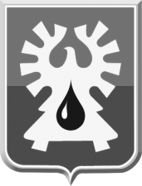 ДОКУМЕНТ ПОДПИСАНЭЛЕКТРОННОЙ ПОДПИСЬЮСертификат  [Номер сертификата 1]Владелец [Владелец сертификата 1]Действителен с [ДатаС 1] по [ДатаПо 1]Т.Р.Закирзянов№ п/пВопросДатарассмотренияОтветственныйисполнитель1Об исполнении принятых Координационным советом протокольных порученийЕжеквартальноУправление экономического развития администрации города УрайI квартал2Обращение главы города с инвестиционным посланием на 2023 годГлава города Урай3О ходе реализации национального проекта «Малое и среднее предпринимательство и поддержка индивидуальной предпринимательской инициативы»  на территории города Урай за 2022 годУправление экономического развития администрации города Урай4Информация о мероприятиях временного и постоянного трудоустройства государственной программы «Поддержка занятости населения» Казенное учреждение Ханты-Мансийского автономного округа – Югры «Урайский центр занятости населения» (по согласованию)5Рассмотрение актов о результатах осуществления контроля за соблюдением концессионером условий концессионного соглашения в сфере ЖКХ в г.Урай за IV квартал 2022 годаМКУ «Управление жилищно-коммунального хозяйства г.Урай»6Информация об инвестиционных предложениях, предусмотренных к реализации на территории города УрайУправление экономического развития администрации города УрайII квартал7О подведении итогов городского конкурса «Предприниматель года»Управление экономического развития администрации города Урай8Информация о результатах рейтинга муниципальных образований ХМАО-Югры по обеспечению благоприятного инвестиционного климата и содействию развитию конкуренции за 2022 год Управление экономического развития администрации города Урай9Обсуждение  результатов проведения процедуры оценки регулирующего воздействия муниципальных правовых актов,  экспертизы  и оценки фактического воздействия муниципальных правовых актов, затрагивающих вопросы осуществления предпринимательской и инвестиционной деятельности за 2022 годПравовое управление администрации города Урай10О мерах поддержки мобилизованных лицМежрайонная ИФНС России №2 по Ханты – Мансийскому автономному округе – Югре (по согласованию), Управление социальной защиты населения по городу Урай11Рассмотрение актов о результатах осуществления контроля за соблюдением концессионером условий концессионного соглашения в сфере ЖКХ в г.Урай за I квартал 2023 года МКУ «Управление жилищно-коммунального хозяйства г.Урай»III квартал12О развитии в городе Урай негосударственного сектора услуг в сфере социальной поддержки граждан, культуры, спорта, и образования Управление по культуре и социальным вопросам администрации города Урай, управление образования и молодежной политики, управление по физкультуре и спорту13Рассмотрение актов о результатах осуществления контроля за соблюдением концессионером условий концессионного соглашения в сфере ЖКХ в г.Урай за II квартал 2023 года МКУ «Управление жилищно-коммунального хозяйства г.Урай»IVквартал14Рассмотрение актов о результатах осуществления контроля за соблюдением концессионером условий концессионного соглашения в сфере ЖКХ в г.Урай за III квартал 2023 года МКУ «Управление жилищно-коммунального хозяйства г.Урай»15О плане работы Координационного совета на 2024 годУправление экономического развития администрации города Урай№п/п/№п/п в ПеречнеНаименование объектаПравообладательОснования исключения1/2Нежилое помещение площадью 8,7 кв.м по адресу: г.Урай, мкр.1Г, дом 13свободноБолее двух лет объекты свободны. У субъектов МСП отсутствует заинтересованность в данном имуществе (на основании Порядка формирования Перечня (пункт 8), имущество невостребованное субъектами МСП более двух лет возможно к исключению из Перечня)2/6Нежилое помещение площадью 12,9 кв.м по адресу: г.Урай, мкр.3, дом 14свободноБолее двух лет объекты свободны. У субъектов МСП отсутствует заинтересованность в данном имуществе (на основании Порядка формирования Перечня (пункт 8), имущество невостребованное субъектами МСП более двух лет возможно к исключению из Перечня)3/16Земельный участок площадью 11 602,0 кв.м по адресу: г.Урай, в районе ПромзонысвободноБолее двух лет объекты свободны. У субъектов МСП отсутствует заинтересованность в данном имуществе (на основании Порядка формирования Перечня (пункт 8), имущество невостребованное субъектами МСП более двух лет возможно к исключению из Перечня)4/29Земельный участок площадью 500,0 кв.м по адресу: г.Урай, ул.Ивана Шестакова, участок 74свободноВ результате утверждения постановлением администрации города Урай от 19.07.2022 №1700 Документации по планировке территории: проекта планировки и проекта межевания территории в районе Проезда 9, исключаемый земельный участок перераспределен и образован новый участок площадью 1,18 га под объект торговли№п/п/№п/п в ПеречнеНаименование объектаАдрес объектаПравообладатель1/2Земельный участок, площадь 687,0 кв.м, категория земель: земли населенных пунктов, разрешенное использование: магазины, кадастровый номер: 86:14:0102005:3263г.Урай, ул.Солнечная, участок №1ИП Ильин О.А. (договор аренды земельного участка №20/21 от 21.12.2021. Срок договора аренды 30 месяцев)2/6Земельный участок, площадь 2 001 кв.м, категория земель: земли населенных пунктов, разрешенное использование: магазины, кадастровый номер: 86:14:0103029:360г.Урай, ул.Геофизиков, участок №1217.11.2022 состоялся аукцион на право заключения договора аренды земельного участка под строительство магазина. Проект договора аренды в настоящее время на стадии подписания (арендатор ИП Клевцов И.И.)3/16Номера стоек для размещения кабельной оптической сети связи на объекте: линии наружного освещения автомобильная дорога Урай - Сухой бор, ул.Ивана Шестакова (в составе объекта линии электропередачи ВЛ-0.4 кВ):  60,61,62,63,64,65,66,67,68,69,70,71,72,73,74,75,76,77,78,79,80,81,82,83,84,85,86,87,88,89,90,91,92,93,94 - г.Урай, Промбаза;1,2,3,4,5,6,7,8,9 - Промбаза-НПО "Урай-Сервис", проезд 3;1,2,3 - Промбаза-НПО "Урай-Сервис", проезд 3, подъезд 9;1,2,3,4,5,6,7,8,9 - Промбаза-СЦ "Нефтедорстрой", проезд 7г.УрайООО «ПиП» (договор на возмездное размещение кабельной оптической сети связи на опорах наружного освещения №22/21 от 14.12.2021. Срок договора до 29.12.2026)4/29Номера стоек для размещения кабельной оптической сети связи на объекте: линии наружного освещения ул.Южная: 139,140,141,142,143,144,145,146,147,148,149,150,151,152,153,154,155,156,157,158,159,160,161,162,163,164 г.УрайООО «ПиП» (договор на возмездное размещение кабельной оптической сети связи на опорах наружного освещения №22/21 от 14.12.2021. Срок договора до 29.12.2026)